CM4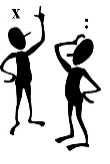 Multiplications et divisionsTable de Pythagore : les tables de multiplication :Multiplier trois nombres : Pour multiplier trois nombres, je regroupe les termes.	Exemple : 2 x 3 x 5 = 6 x 5 = 30Double, moitié, triple, tiers… :Double : C’est multiplier par 2 (x 2). Moitié : C’est diviser par 2, c’est couper en 2 (: 2).Triple : C’est multiplier par 3 (x 3).Tiers : C’est diviser par 3, c’est couper en 3 (: 3).Quadruple : C’est multiplier par 4 (x4).Quart : C’est diviser par 4, c’est couper en 4 (: 4).Cinquième : C’est diviser par 5, c’est couper en 5 (: 5).Double et moitiés à retenir, doubles et parenthèses :Multiplier par 25, 50 :Multiplier par 25 : Je retiens que les multiples de 25 se terminent toujours par 00, 25, 50, 75.A connaître : 25 x 1 = 25	25 x 4 = 100	25 x 7 = 175	25 x 9 = 225 	            25 x 2 = 50	25 x 5 = 125	25 x 8 = 200	25 x 10 = 250            25 x 3 = 75	25 x 6 = 150		Multiplier par 50 : Je retiens que les multiples de 50 se terminent toujours par 50, 00.A connaître : 50 x 1 = 50	50 x 4 = 200	50 x 7 = 350	50 x 9 = 450            50 x 2 = 100	50 x 5 = 250	50 x 8 = 400	50 x 10 = 500            50 x 3 = 150	50 x 6 = 300	Multiplier par 10, 100 : Pour multiplier par 10 :                  Pour multiplier par 100 :J’écris un 0 à la droite de 		J’écris deux 0 à la  droite de ce ce nombre.                              	nombre.      Exemple : 25 x 10 = 250                    Exemple : 25 x 100 = 2 500                    Diviser par 10, 100 : Pour diviser par 10 :                         Pour diviser par 100 :J’enlève un 0 à la droite.		 J’enlève deux 0 à la droite de ce nombre.				 de ce nombre.       Exemple : 2 500 : 10 = 250                Exemple : 2 500 : 100 = 25                    Multiplier par 9 et 11 :Pour multiplier par 9 : 		Pour multiplier par 11 :Je multiplie par 10, puis je 		Je multiplie par 10, puis retranche un fois le nombre 		j’ajoute un fois le nombrede départ.				de départ.       Exemple : 44 x 9 = 		       Exemple : 44 x 11 =	         44 x 10 = 440		        44 x 10 = 440	         440 - 44 = 396		        440 + 44 = 484Multiplier par 60 :Pour multiplier par 60 :Je multiplie par 6 puis par 10.	Exemple : 230 x 60 =		  230 x 6 = 1 380		  1 380 x 10 = 13 800Pour les CM2 :Multiplier et diviser par 1 000 : Pour multiplier par 1000 :               Pour diviser par 1 000 :J’écris trois 0 à la droite de 		J’enlève trois 0 à la droite ce nombre.                              	de ce nombre.      Exemple : 25 x 1 000 = 2 500        Exemple : 25 000 : 1 000 = 25        Diviser de 1 à 10 :Diviser de 1 à 10 revient à utiliser les tables de multiplication à l’envers.Exemple : 8 x 4 = 32 	 32 : 4 = 8  				 32 : 8 = 4Multiplier par 200, 300… :Je multiplie par 2, 3… puis par 100.	Exemple : 5 x 200 = 5 x 2 x 100 = 10 x 100 = 1 000Multiplier par 4 :Multiplier par 4, c’est trouver le double du double.	Exemple : 325 x 4  325 x 2 = 650  650 x 2 = 1300x12345678910112345678910224681012141618203369121518212427304481216202428323640551015202530354045506612182430364248546077142128354249566370881624324048566472809918273645546372819010102030405060708090100Doubles à retenirLe double d'un nombre,c'est 2 fois ce même nombre : 2+2, 4+4, 6+6….Doubles à retenirLe double d'un nombre,c'est 2 fois ce même nombre : 2+2, 4+4, 6+6….Doubles à retenirLe double d'un nombre,c'est 2 fois ce même nombre : 2+2, 4+4, 6+6….Doubles à retenirLe double d'un nombre,c'est 2 fois ce même nombre : 2+2, 4+4, 6+6….Moitiés à retenirLa moitié d'un nombre,c'est l'inverse du double,"je partage en 2 parts égales"Moitiés à retenirLa moitié d'un nombre,c'est l'inverse du double,"je partage en 2 parts égales"Moitiés à retenirLa moitié d'un nombre,c'est l'inverse du double,"je partage en 2 parts égales"Moitiés à retenirLa moitié d'un nombre,c'est l'inverse du double,"je partage en 2 parts égales"Doubles à retenirLe double d'un nombre,c'est 2 fois ce même nombre : 2+2, 4+4, 6+6….Doubles à retenirLe double d'un nombre,c'est 2 fois ce même nombre : 2+2, 4+4, 6+6….Doubles à retenirLe double d'un nombre,c'est 2 fois ce même nombre : 2+2, 4+4, 6+6….Doubles à retenirLe double d'un nombre,c'est 2 fois ce même nombre : 2+2, 4+4, 6+6….Moitiés à retenirLa moitié d'un nombre,c'est l'inverse du double,"je partage en 2 parts égales"Moitiés à retenirLa moitié d'un nombre,c'est l'inverse du double,"je partage en 2 parts égales"Moitiés à retenirLa moitié d'un nombre,c'est l'inverse du double,"je partage en 2 parts égales"Moitiés à retenirLa moitié d'un nombre,c'est l'inverse du double,"je partage en 2 parts égales"Doubles à retenirLe double d'un nombre,c'est 2 fois ce même nombre : 2+2, 4+4, 6+6….Doubles à retenirLe double d'un nombre,c'est 2 fois ce même nombre : 2+2, 4+4, 6+6….Doubles à retenirLe double d'un nombre,c'est 2 fois ce même nombre : 2+2, 4+4, 6+6….Doubles à retenirLe double d'un nombre,c'est 2 fois ce même nombre : 2+2, 4+4, 6+6….Moitiés à retenirLa moitié d'un nombre,c'est l'inverse du double,"je partage en 2 parts égales"Moitiés à retenirLa moitié d'un nombre,c'est l'inverse du double,"je partage en 2 parts égales"Moitiés à retenirLa moitié d'un nombre,c'est l'inverse du double,"je partage en 2 parts égales"Moitiés à retenirLa moitié d'un nombre,c'est l'inverse du double,"je partage en 2 parts égales"Doubles à retenirLe double d'un nombre,c'est 2 fois ce même nombre : 2+2, 4+4, 6+6….Doubles à retenirLe double d'un nombre,c'est 2 fois ce même nombre : 2+2, 4+4, 6+6….Doubles à retenirLe double d'un nombre,c'est 2 fois ce même nombre : 2+2, 4+4, 6+6….Doubles à retenirLe double d'un nombre,c'est 2 fois ce même nombre : 2+2, 4+4, 6+6….Moitiés à retenirLa moitié d'un nombre,c'est l'inverse du double,"je partage en 2 parts égales"Moitiés à retenirLa moitié d'un nombre,c'est l'inverse du double,"je partage en 2 parts égales"Moitiés à retenirLa moitié d'un nombre,c'est l'inverse du double,"je partage en 2 parts égales"Moitiés à retenirLa moitié d'un nombre,c'est l'inverse du double,"je partage en 2 parts égales"0,510,250,510,50,50,2512153021221124204042281436306063301548408084402051050100105502561260120126603071470140147703581680160168804091890180189100501020100200201012462